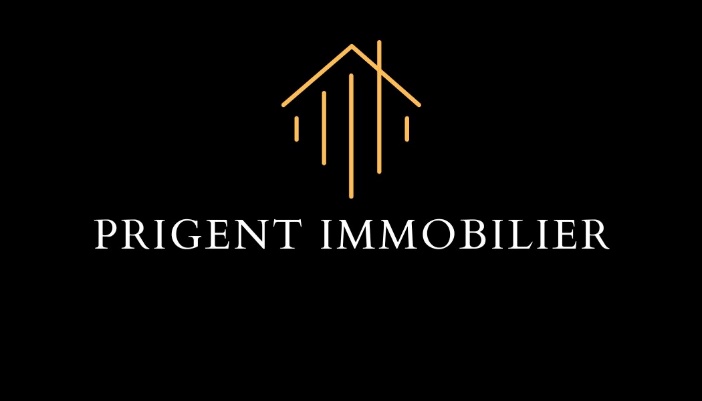 Note Barème HonoraireTarif applicable au 04 septembre 2023Transaction sur Immeubles et Fonds de CommerceVente d'immeubles bâtis ou non bâtis à usage d'habitation (ou usage mixte)Prix de vente (net vendeur) Honoraires TTC à la charge de l'ACQUÉREURDe 0€ à 49 999€4 000€De 50 000€ à 99 999€6 000€De 100 000€ à 299 999€5.5%Plus de 300 000€ 5%